Княжпогостские вести Школа начинается, фантазии включаются! 

2 сентября, в первый учебный день, ребята младших классов приняли участие в конкурсе « Рисунок на асфальте», который организовала и провела руководитель детского клуба 
«Затейник» РДК Ю.В.Пономарева. 
Погода выдалась чудесная, а настроение- еще лучше! Дети рисовали интересные пейзажи: натюрморты, космос, сказочные персонажи, зверюшки, и пр. 
Жюри оценило каждую работу, и наградило победителей Дипломами и подарками. 
1 место заняла Головская Александра ( 7 лет), 2 место- Вульчина Екатерина (6 лет), 3 место разделили на половинки Кочергин Глеб (9 лет) и Люосева Алиса (7 лет).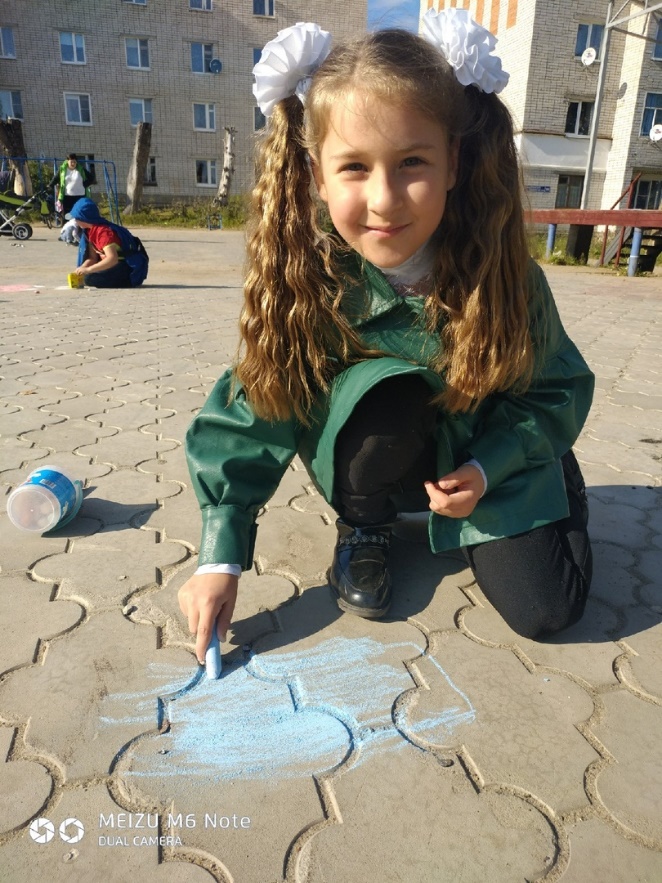 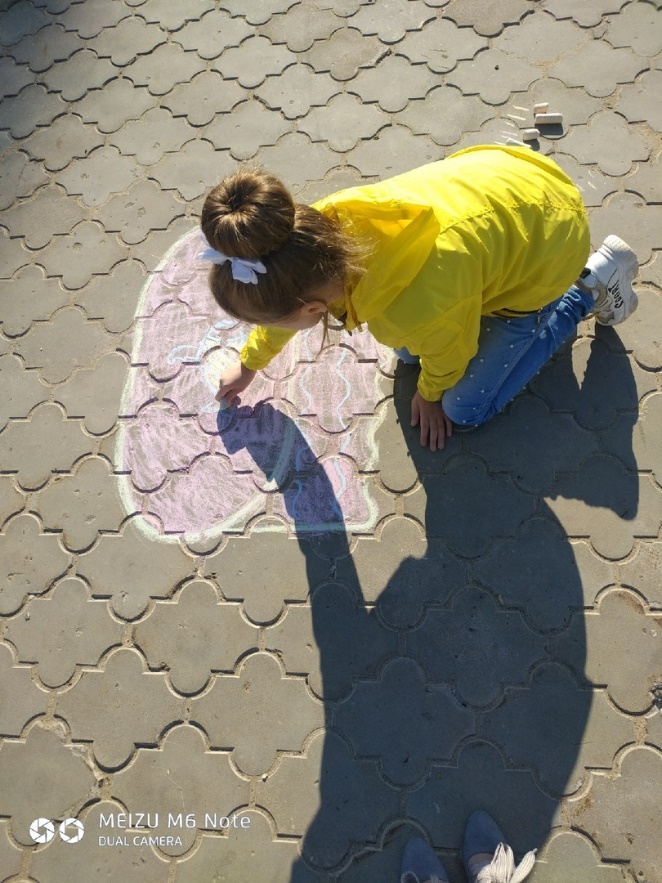 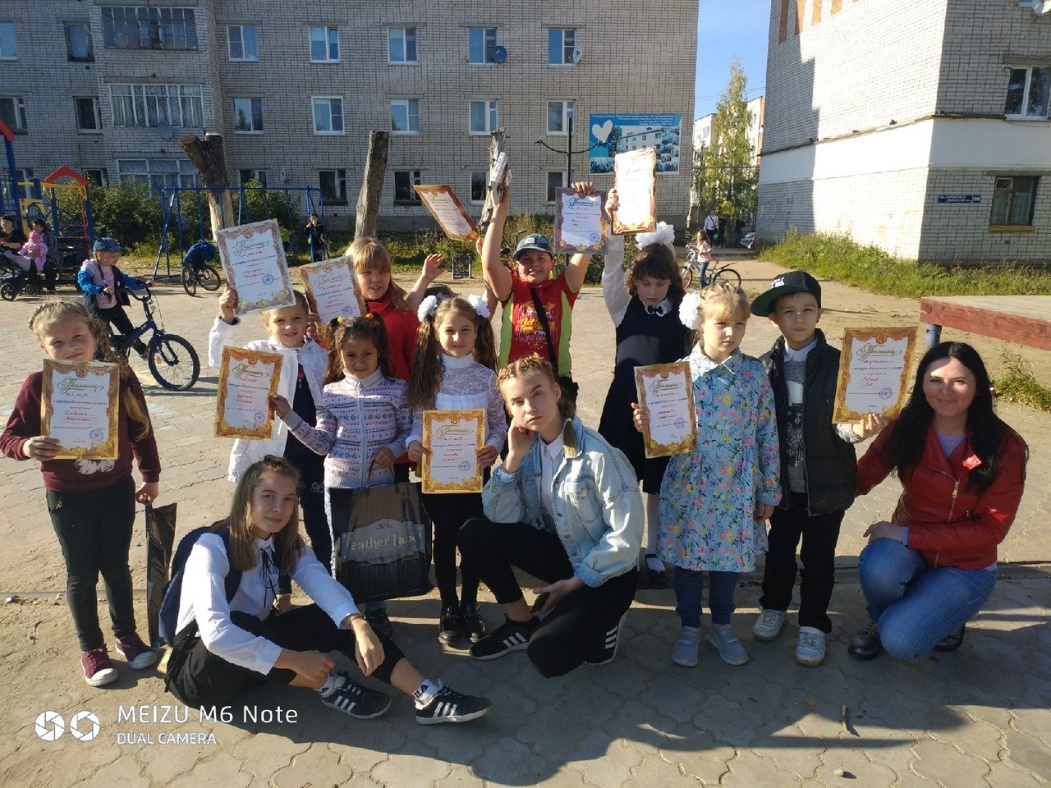 